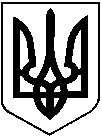 ДЗЕРЖИНСЬКИЙ РАЙОННИЙ СУД МІСТА КРИВОГО РОГУ ДНІПРОПЕТРОВСЬКОЇ ОБЛАСТІ50074, м. Кривий Ріг, пр. Миру, 24, тел. 92-25-36, E-mail: inbox@dg.dp.court.gov.ua11.10.2021 р. № 03-15/21/2021Інформація про прийняте рішення за результатами конкурсу з призначення на вакантну посаду державної служби категорії «В» секретаря Дзержинського районного суду міста Кривого Рогу Дніпропетровської області Дзержинський районний суд міста Кривого Рогу Дніпропетровської області, відповідно до порядку проведення конкурсу на зайняття посад державної служби, затвердженим постановою Кабінету Міністрів України від 25 березня 2016 року № 246 (далі-Порядок) зі змінами, а також Положення про проведення конкурсів для призначення на посади державних службовців у судах, органах та установах системи правосуддя, затвердженого Рішенням Вищої ради правосуддя №2646/0/15-17 від 05 вересня 2017 року (у редакції рішення Вищої ради правосуддя від 26.11.2019 року №3162/0/15-19), повідомляє, що конкурс на вакантну посаду державної служби категорії «В» секретаря суду, вважається таким, що не відбувся у зв’язку з тим, що кандидати для участі у конкурсі на зазначену вакантну посаду – відсутні.   В.о. керівника апарату Дзержинського районного суду міста Кривого Рогу Дніпропетровської області                                                  Тетяна УКРАЇНЕЦЬ